   Blue Class    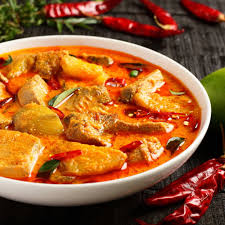 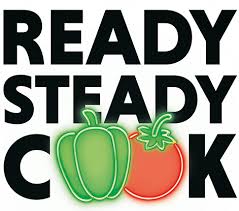      Fish curry h James and his family have been doing some great cooking together over the last few weeks. Here’s one of their favourite recipes for Fish Curry for everyone to try. Thank you James, Mummy and Daddy!Ingredients:500g white fish fillets e.g. cod, haddock300g basmati rice4 large tomatoes, chopped4 tsp curry paste of choiceHandful washed spinach1 sweet potato, chopped into very small cubes600ml boiling waterPreparation:Rinse rice and tip into shallow pan. Add curry paste and water.Add tomatoes, sweet potato and spinach. Bring back to boil. Simmer approximately 20 mins or until rice cooked. If wished, stir in tablespoon of crème fraiche. Enjoy!